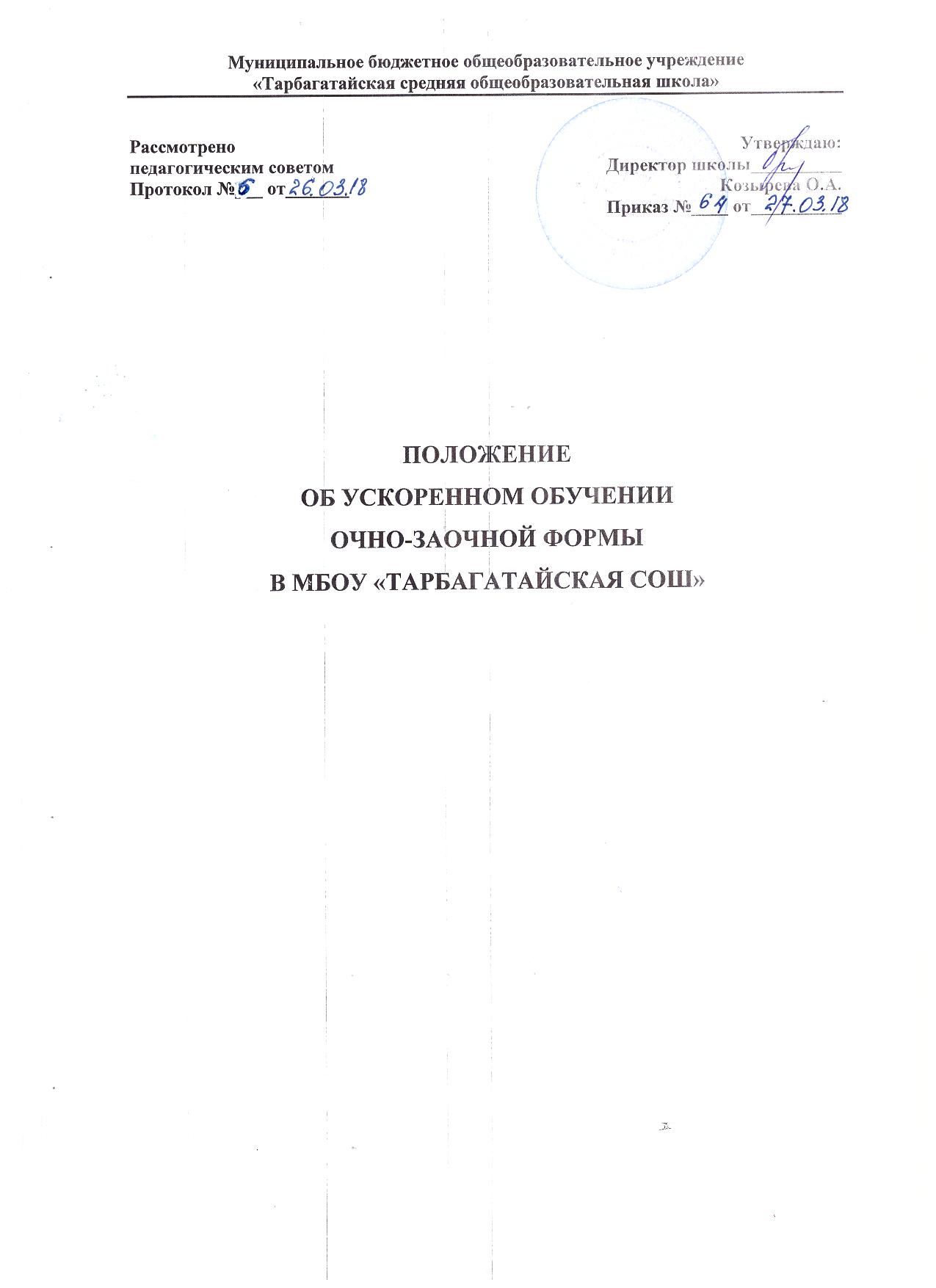 Общие положения1.1. Настоящее Положение разработано в соответствии с Федеральным законом от 29.12.2012 г. № 273-ФЗ «Об образовании в Российской Федерации1.2. Настоящее Положение регулирует деятельность МБОУ «Тарбагатайская СОШ» по организации и проведению ускоренного курса обучения.1.3. Получение общего образования в форме ускоренного обучения организуется в пределах основ-ных общеобразовательных программ федерального государственного образовательного стан-дарта.1.4. Получение общего образования в форме ускоренного обучения не ограничивается возрастом.Цели введения ускоренного обучения в образовательном учреждении:– предоставление возможности успешно освоить программу за два класса в течение одного учебного года,– реализация образовательных программ в интересах обучающихся с целью их реабилитации и социальной адаптации.Задачи организации ускоренного курса обучения:– обеспечение необходимых условий для освоения государственного образовательного стан-дарта при несоответствии физиологического возраста учащихся уровню образования;– адаптация к учебной деятельности, психолого-педагогическая реабилитация подростков с девиациями в поведении, социализация учащихся, попавших в трудную жизненную ситуа-цию.Порядок получения общего образования в форме ускоренного курса обучения2.1. Участниками образовательного процесса при ускоренном курсе обучения могут быть: учащиеся основного и среднего уровня образования школы; граждане, не завершившие основное общее, среднее общее образование; инвалиды, не имеющие возможность посещать школу;учащиеся, желающие ускоренно изучить образовательные программы отдельных учебных дисциплин.учащиеся любого возраста, поздно приступившие к обучению в школе, не посещавшие заня-тия в течение 1-3 лет, остро нуждающиеся в получении образования для получения профес-сии или трудоустройства в связи с неблагополучием и малообеспеченностью семей, учащиеся, пришедшие из других учреждений, в которых не предусмотрено изучение отдель-ных предметов, входящих в учебный план; педагоги, родители (законные представители) несовершеннолетних.2.2. Порядок зачисления обучающихся на ускоренный курс определяется настоящим положением, протоколами педагогического совета учреждения.2.3. Обучение в форме ускоренного обучения организуется на основании заявления совершеннолет-них граждан и родителей (законных представителей) несовершеннолетних на имя директорашколы с указанием предметов, которые будут осваиваться в форме ускоренного обучения. Ад-министрация школы знакомит заявителей с настоящим Положением, Положением об обучении по индивидуальному учебному плану, с другими нормативными актами федерального, регио-нального и муниципального уровней, Уставом школы, программами учебных предметов.2.4. Вместе с заявлением предоставляются документы, подтверждающие освоение общеобразова-тельных программ: справка об обучении в образовательном учреждении начального общего, ос-новного общего, среднего общего образования; справка о промежуточной аттестации в образо-вательной организации; документ об основном общем образовании.Кроме того, могут быть представлены документы за период, предшествующий обучениюформе самообразования, семейного образования, в образовательных учреждениях иностран-ных государств. При отсутствии вышеназванных документов (у иностранных граждан, в случае утраты документов, обучения в форме самообразования, обучения за рубежом) установление уровня освоения общеобразовательных программ осуществляется в порядке, определенном Ус-тавом школы.2.5. По образовательной организации издается приказ, разрешающий сдачу экзаменов промежуточ-ной и (или) итоговой аттестации.2.6. Обучающийся в форме ускоренного обучения имеет право:получать необходимые консультации (в пределах 2-х учебных часов перед каждым экзаме-ном);брать учебную литературу из библиотечного фонда школы;посещать уроки, лабораторные и практические занятия;принимать участие в различных олимпиадах и конкурсах, централизованном тестировании. 2.7. Работа обучающегося в форме ускоренного обучения контролируется через классный журнал, вкотором регистрируется посещение консультаций, допуск к экзаменам и итоговой аттестации. 2.8. Порядок работы с обучающимися, работающими по ускоренным по срокам прохождения про-граммам:2.8.1. Занятия проводятся учителями-предметниками по индивидуально разработанным рабочим программам и календарно-тематическому планированию уроков в соответствии с рас-писанием индивидуально-групповых занятий для полного прохождения учебных программтечение одного полугодия за один класс. Если ранее ученик обучался по программе дан-ного класса и имеет положительные оценки за зачеты, то они могут быть зачтены при обу-чении по ускоренному курсу.2.8.2. По окончании прохождения программы в конце полугодия обучающиеся проходят про-межуточную аттестацию за учебный год по всем предметам учебного плана в форме экза-менов по всем предметам учебного плана.2.8.3. Учителя-предметники выставляют годовые отметки, и на заседании педагогического со-вета организации в конце полугодия переводят успешно освоивших программы по учебным предметам в следующий класс с тем, чтобы ученик приступил к прохождению программы следующего класса по ускоренному курсу обучения в течение следующего полугодия.2.8.4. Допускается параллельное посещение занятий учащимся одновременно в двух классах, если это позволяет расписание занятий и структура изучения учебного материала по пред-метам.2.8.5. В случае невыполнения, не полного прохождения учебных программ (отказ обучающего-ся, пропуск занятий по болезни и др.), ученик по результатам решения педагогического со-вета продолжает обучение в обычном режиме в данном классе в течение всего учебного го-да.2.8.6. Обучающиеся, пришедшие из учреждений, в которых не предусмотрено изучение отдель-ных предметов, входящих в учебный план МБОУ «Тарбагатайская СОШ», могут сдать эти предметы зачетами, посещая дополнительно соответствующие консультации и зачетные занятия в тех  классах, где эти предметы изучаются. В конце учебного года учитель-предметник выставля-ет им годовую оценку по итогам зачетных и аттестационных работ, сданных этими учащи-мися в течение учебного периода. Зачетные оценки, годовая оценка выставляются в класс-ный журнал на специально отведенной для этих предметов странице.2.8.7. По решению директора школы могут быть зачтены отметки по предметам, полученным ранее в другом образовательном учреждении.2.8.8. Решение о форме проведения экзамена принимает педагогический совет. Экзаменацион-ные материалы проходят необходимую экспертизу на заседании ШМО. Допус-тимы письменные экзамены, экзамены в форме тестов.2.8.9. Экзамены промежуточной аттестации проводятся по расписанию. Готовность обучаю-щихся проверяется в ходе контрольных работ, тестирования, собеседования с учителями.2.8.10. Результаты промежуточной аттестации отражаются в протоколах экзаменов, которые подписываются всеми членами экзаменационной комиссии и утверждаются директором школы. К протоколам прилагаются письменные материалы экзаменовФункции участников ускоренного курса обучения3.1. Учитель-предметник разрабатывает и реализует рабочее тематическое планирование по предме-ту на основании государственной программы по предмету в соответствии с учебным планом школы.3.2. Учитель-предметник организует работу с учащимися в течение одного полугодия по програм-мам одного класса таким образом, что за полный учебный год обучающийся может пройти про-граммы обучения за два класса.3.3. Образовательная деятельность в ходе ускоренного курса обучения осуществляется дополни-тельно на индивидуально-групповых занятиях по предметам.3.4. Содержание курса по предмету определяет учитель с учетом примерных учебных планов и ра-бочих программ. Рабочие программы рассматриваются на педагогическом совете учреждения и утверждаются директором учреждения.3.5. Численный состав обучающихся для ускоренного прохождения программ определяется педаго-гическим советом учреждения с учетом специфики программы ускоренного курса. Занятия мо-гут проводиться по группам, индивидуально, а также всем составом класса на уроках по распи-санию, на индивидуально-групповых занятиях, что должно быть обосновано рабочей програм-мой педагога.Управление и руководство деятельностью учреждения при ускоренном прохождении учебных программ (ускоренное обучение)4.1. Управление процессом участников образовательной деятельности при осуществлении ускорен-ного курса обучения ведется в соответствии с законодательством Российской Федерации, Уста-вом учреждения, данным Положением об ускоренном обучении, трудовыми договорами и должностными обязанностями педагогов и администрации учреждения.4.2. Заместитель директора по учебно-воспитательной работе в учреждении:4.2.1. планирует, организует и контролирует образовательную деятельность в ходе ускоренного прохождения учебных программ;4.2.2. отвечает за качество и эффективность работы с обучающимися и педагогическим коллек-тивом, осуществляющими обучение по ускоренному курсу.4.3. Педагогический совет учреждения рассматривает вопросы качества ускоренного прохождения программ, принимает решения о переводе обучающихся в следующий класс.4.4. Директор учреждения утверждает рекомендованные учебные рабочие программы на текущий учебный год, полугодие (ускоренный курс).Учебный планускоренного обучения и очно-заочной формы обучения	Распределение годовых часов по предметам из расчета на одного учащегося в заочных группах менее 9 человек.	Примечание: 1. Для определения количества годовых часов по предметам на двух и более человек (до 9 включительно) следует число часов, названное в таблице, увеличить в соответствующее количеству учащихся группе число раз.2. При необходимости на индивидуальное обучение одного учащегося за курс IV – V классов отводится 20 часов в год, в том числе на русский язык – 12 часов, математику – 7 часов, историю – 1 час.Учебные предметыКоличество годовых часов по классамКоличество годовых часов по классамКоличество годовых часов по классамКоличество годовых часов по классамКоличество годовых часов по классамКоличество годовых часов по классамКоличество годовых часов по классамУчебные предметыVIVIIVIIIIXXXIXIIРусский язык и литература13998987Математика, информатика (ИКТ)9989998История 5344655Обществознание ---2--6География 432222-Биология 2222-31Физика -333544Химия --33444Английский язык11Изобразительное искусство0,50,50,50,5музыка0,50,50,50,5технология0,50,50,50,50,50,50,5Физическая культура0,50,50,50,50,50,50,5Итого:36363636363636